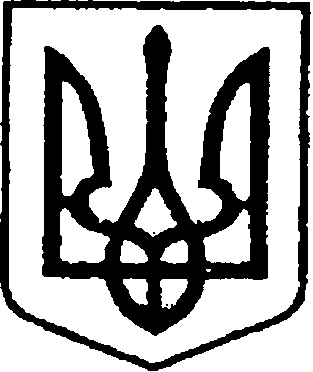 УКРАЇНАЧЕРНІГІВСЬКА ОБЛАСТЬН І Ж И Н С Ь К А    М І С Ь К А    Р А Д АВ И К О Н А В Ч И Й    К О М І Т Е ТР І Ш Е Н Н Я від 24 серпня 2023 р.	                     м. Ніжин                                             № 361 Про нагородження з нагодидержавного свята Дня Незалежності УкраїниВідповідно до статей 40, 42, 59 Закону України «Про місцеве самоврядування в Україні», рішення Ніжинської міської ради Чернігівської області «Про внесення змін до рішення Ніжинської міської ради                            від 03 травня 2017 року № 27-23/2017 «Про затвердження Положень                  про Почесну грамоту, Грамоту та Подяку виконавчого комітету Ніжинської міської ради» від 02.02.2018 р. № 18-35/2018, Регламенту виконавчого комітету Ніжинської міської ради Чернігівської області VІІI скликання, затвердженого рішенням Ніжинської міської ради Чернігівської області VІІI скликання від 24.12.2020 р. № 27-4/2020, розглянувши клопотання начальника відділу з питань діловодства та роботи зі зверненнями громадян апарату виконавчого комітету Ніжинської міської ради Тетяни ШКЛЯР, тимчасово виконуючого обов’язки командира військової частини А3160 підполковника Сергія БУРКОВСЬКОГО, тимчасово виконуючого обов’язки командира військової частини А4558  підполковника Андрія САЦЮКА, начальника ТЦК та СП Ніжинського РТЦК та СП полковника Володимира ЯКУЩЕНКА, командира Добровольчого формування Ніжинської територіальної громади №1 Руслана КОСТРИЦІ, начальника комунального підприємства «Муніципальн6а служба правопорядку-ВАРТА» Вадима ЛАВРІНЦЯ, керуючого справами виконавчого комітету Ніжинської міської ради Валерія САЛОГУБА, директора комунального некомерційного підприємства «Ніжинський міський центр первинної медико-санітарної допомоги» Ніжинської міської ради Оксани КАЛІНІЧЕНКО та директора КП «Служба  Єдиного Замовника» Владислава КОРМАНА,  виконавчий комітет Ніжинської міської ради вирішив:1.  Нагородити  Почесною  грамотою виконавчого комітету  Ніжинської міської ради  Чернігівської області  за  сумлінну і плідну працю, відповідальне ставлення до своїх посадових обов’язків  та з нагоди державного свята - Дня Незалежності України:1.1. ЛАГОДНОГО Романа Олександровича – заступника директора з виробництва КП «Служба  Єдиного Замовника».2.  Нагородити Грамотою виконавчого комітету Ніжинської міської ради  Чернігівської області  за  значний особистий внесок у розвиток місцевого самоврядування міста Ніжина, високий професіоналізм та з нагоди державного свята - Дня Незалежності України:2.1. ІВАШКО Світлану Вікторівну, начальника сектору з питань прийому громадян відділу з питань діловодства та роботи зі зверненнями громадян апарату виконавчого комітету Ніжинської міської ради.3.  Нагородити  Грамотою виконавчого комітету  Ніжинської міської ради  Чернігівської області  за  сумлінну і плідну працю, відповідальне ставлення до своїх посадових обов’язків  та з нагоди державного свята - Дня Незалежності України:3.1. ЛАЩЕНКА Дмитра Володимировича – слюсаря-сантехніка 4 розряду КП «Служба  Єдиного Замовника»;3.2. ЗАБЕРЕЖНОГО Миколу Петровича – слюсаря-сантехніка 4 розряду КП «Служба  Єдиного Замовника».4.       Оголосити Подяки виконавчого комітету Ніжинської міської ради Чернігівської області  за  значний особистий внесок у розвиток місцевого самоврядування міста Ніжина, високий професіоналізм та з нагоди державного свята - Дня Незалежності України:4.1.  МОСТОВЕНКО  Світлані Михайлівні – головному спеціалісту сектору з питань кадрової політики відділу юридично-кадрового забезпечення апарату виконавчого комітету Ніжинської міської ради;4.2.  ОВЧАРЕНКУ Ігорю Юрійовичу – начальнику відділу з питань надзвичайних ситуацій, цивільного захисту населення, оборонної та мобілізаційної роботи виконавчого комітету Ніжинської міської ради;4.3. ЛАВРІНЦЮ Вадиму Юрійовичу – начальнику комунального підприємства «Муніципальна служба правопорядку-ВАРТА» Ніжинської міської ради;4.4. ЛИСЕНКО Світлані Іванівні – юрисконсульту комунального некомерційного підприємства «Ніжинський міський центр первинної медико-санітарної допомоги» Ніжинської міської ради.5.  Оголосити Подяки виконавчого комітету Ніжинської міської ради  Чернігівської області  за  сумлінну і плідну працю, відповідальне ставлення до своїх посадових обов’язків  та з нагоди державного свята - Дня Незалежності України:5.1. ПОТАПЕНКО Світлані  Анатоліївні – головному юрисконсульту «Служба  Єдиного Замовника»;5.2. ОРЕЛ Тетяні Миколаївні – офісному службовцю КП «Служба  Єдиного Замовника»;5.3. КУРОЧКІНІЙ Ірині Марківні - двірнику КП «Служба  Єдиного Замовника».6. Оголосити Подяки виконавчого комітету Ніжинської міської ради Чернігівської області  особовому складу військової частини А3160 за сумлінне виконання своїх функціональних обов’язків, високий професіоналізм і мужність під час  воєнного стану та з нагоди державного свята - Дня Незалежності України:6.1. ВІЗІРУ Вадиму В’ячеславовичу – командиру інженерно-саперної роти інженерно-саперного батальйону, старшому лейтенанту;6.2. КОРОПУ Володимиру Анатолійовичу – головному сержанту роти охорони, головному сержанту;6.3. ЯРЕШКУ Івану Володимировичу – штаб-сержанту 3 категорії відділення персоналу та стройового штабу,  молодшому сержанту;6.4. ПРОЦЕНКУ Антону Олексійовичу – відповідальному виконавцю штабу батальйону інженерної підтримки, старшому солдату;6.5.  КУРИЛУ Максиму Івановичу – водію інженерно-технічної роти інженерно-технічного батальйону, солдату.7.   Оголосити Подяки виконавчого комітету Ніжинської міської ради Чернігівської області   командуванню військової частини А4558 за зразкове виконання службових обов’язків та з нагоди державного свята Дня Незалежності України:7.1.  ПРИЧИНІ Сергію Васильовичу – начальнику відділу зберігання артилерійського озброєння, майору Збройних Сил України;7.2. БУДЬОННОМУ Олександру Васильовичу – техніку відділу зберігання стрілецької зброї, штаб-сержанту Збройних Сил України;7.3. КИРИЧЕНКУ Олександру Павловичу – начальнику сховища відділу зберігання  озброєння та техніки, штаб-сержанту Збройних Сил України;7.4.  КОЗАЧОК Олені Володимирівні – старшому солдату Збройних Сил України;7.5. ФЕСЮН Тетяні Михайлівні – стрільцю загону воєнізованої охорони, працівнику Збройних Сил України.8.   Оголосити Подяки виконавчого комітету Ніжинської міської ради Чернігівської області особовому складу Ніжинського районного територіального центру комплектування та соціальної підтримки за сумлінне виконання службових обов’язків та з нагоди державного свята - Дня Незалежності України:8.1. БОРОДАЄВУ Валерію Володимировичу – інструктору мобілізаційного відділення, штаб сержанту;8.2. ЛАВРЕНОВІЙ Оксані Дмитрівні – кухарю відділення забезпечення - старшому солдату;8.3. ХІЦОВУ Сергію Івановичу – водію-електрику відділення забезпечення - старшому солдату;8.4.  ЯКОВЕНКО Валентині Володимирівні – головному спеціалісту відділення військового обліку та бронювання сержантів і солдатів запасу -  службовцю ЗСУ;8.5.  СІРИК Оксані Валеріївні – офіцеру відділення призову-молодшому лейтенанту.9.   Оголосити Подяки виконавчого комітету Ніжинської міської ради Чернігівської області Добровольчому формуванню Ніжинської територіальної громади № 1 за зразкове виконання службових обов’язків, відданість національним інтересам, щирому патріотизму та з нагоди Дня Державного Прапору і Дня Незалежності України:ШАКУНУ Олексію Анатолійовичу - заступнику командира Добровольчого формування Ніжинської територіальної громади № 1 з матеріально-технічного забезпечення;ХОМЕНКУ Юрію Олексійовичу - командиру 1 стрілецької роти Добровольчого формування Ніжинської територіальної громади № 1; КОЩІЄНКУ Владиславу Володимировичу - командиру 1 стрілецького взводу 1 стрілецької роти Добровольчого формування Ніжинської територіальної громади № 1;КОЖАНУ Валерію Валентиновичу - командиру комендантського взводу Добровольчого формування Ніжинської територіальної громади № 1;ШАКУН Інні Володимирівні - стрільцю 2 відділення 1 стрілецької роти Добровольчого формування Ніжинської територіальної громади № 1;КОРОВ’ЯКОВСЬКОМУ Олегу Валентиновичу - стрільцю 1 відділення 1 стрілецької роти Добровольчого формування Ніжинської територіальної громади № 1. 10. Відділу юридично-кадрового забезпечення сектору з питань кадрової політики апарату виконавчого комітету Ніжинської міської ради Чернігівської області (Людмилі КУЧЕР) забезпечити оприлюднення цього Рішення на офіційному сайті Ніжинської міської ради.11. Відділу бухгалтерського обліку апарату виконавчого комітету Ніжинської міської ради  апарату виконавчого комітету Ніжинської міської ради (Наталії ЄФІМЕНКО) забезпечити виконання цього Рішення у частині придбання бланків Почесної грамоти, Грамот, Подяк та рамок.12. Фінансовому управлінню Ніжинської міської ради виділити виконавчому комітету Ніжинської міської ради кошти за рахунок «Програми з відзначення державних та професійних свят, ювілейних та святкових дат, відзначення осіб, які зробили вагомий внесок у розвиток Ніжинської міської територіальної громади, здійснення представницьких та інших заходів на 2023 рік»:12.1.  у сумі 1242,23 грн. на покриття витрат на грошову винагороду –      КТКВ (0210180), КЕКВ (2730);12.2.  у сумі 350,00 грн. на покриття витрат для придбання квіткової продукції – КТКВ (0210180), КЕКВ (2210).13. Контроль за виконанням цього Рішення покласти на керуючого справами виконавчого комітету Ніжинської міської ради Валерія САЛОГУБА.Міський голова                                                                      Олександр КОДОЛАПояснювальна запискадо проєкту рішення «Про нагородження з нагодидержавного свята Дня Незалежності України»Відповідно до ст. 40 Закону України «Про місцеве самоврядування                в Україні», рішення Ніжинської міської ради Чернігівської області                     «Про внесення змін до рішення Ніжинської міської ради від 03 травня                2017 року № 27-23/2017 «Про затвердження Положень про Почесну грамоту, Грамоту та Подяку виконавчого комітету Ніжинської міської ради»                        від 02.02.2018 р. № 18-35/2018, клопотання начальника відділу з питань діловодства та роботи зі зверненнями громадян апарату виконавчого комітету Ніжинської міської ради Тетяни ШКЛЯР, тимчасово виконуючого обов’язки командира військової частини А3160 підполковника Сергія БУРКОВСЬКОГО, тимчасово виконуючого обов’язки командира військової частини А4558  підполковника Андрія САЦЮКАЖ, начальника ТЦК та СП Ніжинського РТЦК та СП полковника Володимира ЯКУЩЕНКА, командира Добровольчого формування Ніжинської територіальної громади №1 Руслана КОСТРИЦІ, начальника комунального підприємства «Муніципальн6а служба правопорядку-ВАРТА» Вадима ЛАВРІНЦЯ, керуючого справами виконавчого комітету Ніжинської міської ради Валерія САЛОГУБА, директора комунального некомерційного підприємства «Ніжинський міський центр первинної медико-санітарної допомоги» Ніжинської міської ради Оксани КАЛІНІЧЕНКО та директора КП «Служба  Єдиного Замовника» Владислава КОРМАНА, пропонуються кандидатури до відзначення Почесною грамотою, Грамотами та Подяками виконавчого комітету Ніжинської міської ради Чернігівської області з нагоди державного свята – Дня Незалежності України.Проєкт Рішення складається з тринадцяти розділів.Відділ юридично-кадрового забезпечення сектор з питань кадрової політики апарату виконавчого комітету Ніжинської міської ради, відповідно до Закону України «Про доступ до публічної інформації», забезпечує опублікування цього Рішення на офіційному сайті Ніжинської міської ради.Відділ бухгалтерського обліку апарату виконавчого комітету Ніжинської міської ради забезпечує виконання цього Рішення у частині придбання бланків Почесної грамоти, Грамот, Подяк та рамок.Доповідати проєкт рішення на засіданні виконавчого комітету Ніжинської міської ради Чернігівської області буде начальник сектору з питань кадрової політики відділу юридично-кадрового забезпечення апарату виконавчого комітету Ніжинської міської ради Людмила КУЧЕР.Начальник відділу юридично-кадровогозабезпечення апарату виконавчогокомітету Ніжинської міської ради                                              В’ячеслав  ЛЕГА